Supplementary Material 15-2. Begg’s funnel plot and Egger’s test for identifying publication bias in a meta-analysis of studies on the association between fruits intake and the risk of gastric cancer (n=5). Each point represents a separate study for the indicated association. SE, standard error; OR, odds ratio; RR, relative risk; HR, hazard ratio.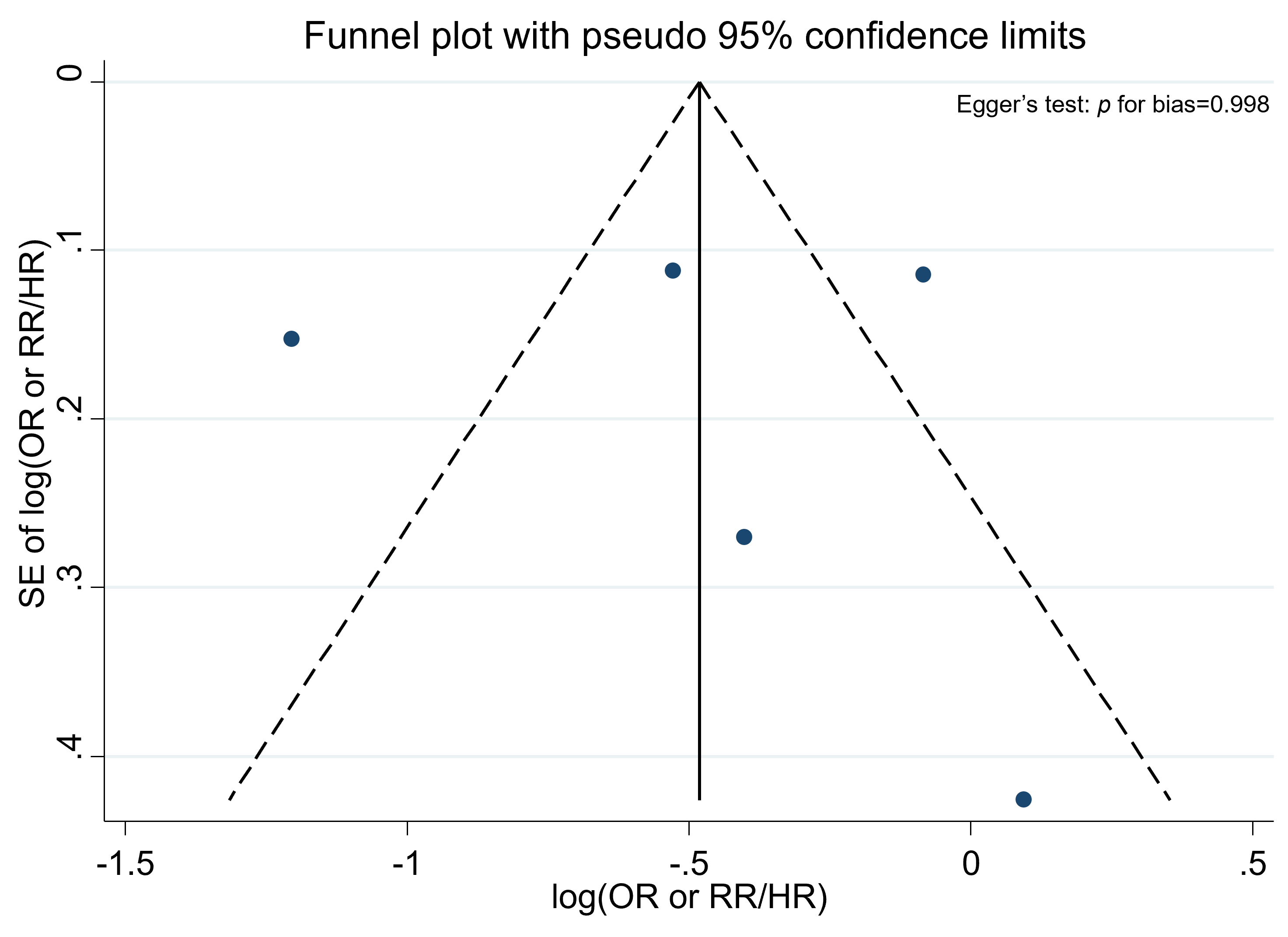 